¸À®¦üÃ ªÀÄ£ïºÀeï[ المنهج السلفي ][Kannada –ಕನ್ನಡ–كنادي]CºÀäzï E¨ïß AiÀÄºÁå C£ÀßfäÃأحمدبن يحيي النجميC£ÀÄªÁzÀ: ªÀÄÄºÀªÀÄäzï ºÀAgÀhiÁ ¥ÀÅvÀÆÛgÀÄترجمة: محمد حمزة بتوري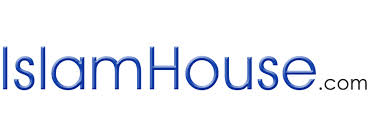 1436 – 2015بِسْمِ اللهِ الرَّحْمـَنِ الرَّحِيم1.	£ÁªÀÅ C¯ÁèºÀ£À£ÀÄß vË»Ãzï£À ªÀÄÆ®PÀ DgÁ¢ü¸ÀÄvÉÛÃªÉ. DzÀÝjAzÀ £ÁªÀÅ C¯ÁèºÀ£À ºÉÆgÀvÀÄ AiÀiÁgÉÆA¢UÀÆ ¥Áæyð¸ÀÄªÀÅ¢®è. M½vÀ£ÀÄß vÀgÀÄªÀ ªÀÄvÀÄÛ ºÁ¤AiÀÄ£ÀÄß zÀÆjÃPÀj¸ÀÄªÀ «µÀAiÀÄzÀ°è £ÁªÀÅ CªÀ£À ºÉÆgÀvÀÄ AiÀiÁgÀ®Æè gÀPÀëuÉAiÀÄ£ÀÄß ¨ÉÃqÀÄªÀÅ¢®è. £ÁªÀÅ ªÀÄÄ²æPïUÀ¼ÉÆA¢UÉ zÉéÃµÀ ªÀÄvÀÄÛ ±ÀvÀÄævÀéªÀ£ÀÄß ElÄÖPÉÆAqÉÃ C¯ÁèºÀ£À£ÀÄß DgÁ¢ü¸ÀÄvÉÛÃªÉ. DzÀgÀÆ CªÀgÀ£ÀÄß ªÉÆlÖªÉÆzÀ®Ä vË»Ãzï£ÉqÉUÉ DºÁé¤¸À¨ÉÃPÁzÀ ªÀÄvÀÄÛ vË»Ãzï E®è¢zÀÝgÉ E¸ÁèªÀiï E®è, C¯ÁèºÀ£À ºÉÆgÀvÀÄ C£ÀågÀ£ÀÄß PÀgÉzÀÄ ¥Áæyð¸ÀÄªÀªÀ£ÀÄ C«±Áé¹AiÀiÁVgÀÄªÀ£ÀÄ JA§ÄzÀ£ÀÄß CªÀjUÉ ¸ÀàµÀÖ¥Àr¹PÉÆqÀ¨ÉÃPÁzÀ ¨ÁzsÀåvÉ £ÀªÀÄVzÉ. DzÀgÉ CzÀgÀ §½PÀªÀÇ AiÀiÁgÁzÀgÀÆ CzÀgÀ¯ÉèÃ ºÀlvÉÆlÄÖ ¤AvÀgÉ, D ¸ÀAzÀ¨sÀðzÀ°è CªÀjAzÀ zÀÆgÀ ¸ÀjAiÀÄÄªÀÅzÀÄ ªÀÄvÀÄÛ C¯ÁèºÀ¤UÉÆÃ¸ÀÌgÀ CªÀgÀ£ÀÄß zÉéÃ¶¸ÀÄªÀÅzÀÄ £ÀªÀÄä ªÉÄÃ¯É PÀqÁØAiÀÄªÁVzÉ.2. 	¸À®¥sïUÀ¼À «±Áé¸ÀªÀÅ F PÉ¼ÀV£À vÀvÀézÀ ªÉÄÃ¯É DzsÁjvÀªÁVzÉ.‘C¯ÁèºÀÄ CªÀ£À UÀæAxÀzÀ ªÀÄÆ®PÀ ªÀÄvÀÄÛ CªÀ£À ¸ÀAzÉÃ±ÀªÁºÀPÀ()gÀªÀgÀ £Á®UÉAiÀÄ ªÀÄÆ®PÀ vÀ£Àß£ÀÄß ºÉÃUÉ ªÀtÂð¹zÁÝ£ÉÆÃ CzÉÃ «zsÀzÀ°è vÀ»æÃ¥sï, vÀ«ÄìÃ¯ï, vÀ²âÃºï, vÀCïwÃ¯ï ªÀÄvÀÄÛ vÀCï«Ã¯ï E®èzÉ CªÀ£À£ÀÄß ªÀtÂð¸À¯ÁUÀ¨ÉÃPÀÄ.’(1)3.	C¯ÁèºÀÄ ¸ÀévÀB CªÀ¤UÁV zÀÈrüÃPÀj¹zÀ ªÀÄvÀÄÛ CªÀ£ÀÄ ¸ÀévÀB CªÀ£À£ÉßÃ ¥Àæ±ÀA¹¹zÀ, PÀÄgïD£ï ªÀÄvÀÄÛ ¸ÀÄ£ÀßBzÀ°ègÀÄªÀ CvÀÄåvÀÛªÀÄ £ÁªÀÄUÀ¼ÀÄ CªÀ¤VªÉAiÉÄA§ÄzÀ£ÀÄß £ÁªÀÅ zÀÈrüÃPÀj¸ÀÄvÉÛÃªÉ.4.	C¯ÁèºÀ£À ¸ÀAvÀÈ¦ÛAiÀÄ£ÀÄß UÀ½¸À®Ä ªÀÄvÀÄÛ ¸ÀéUÀðªÀ£ÀÄß ¥ÀæªÉÃ²¸À®Ä ¥ÀæªÁ¢()gÀªÀgÀ ªÀiÁUÀðzÀ ªÀÄÆ®PÀ ªÀ®èzÉ ¨ÉÃgÉ ªÀiÁUÀðUÀ½®èªÉAzÀÄ £ÁªÀÅ «±Áé¸À«qÀÄvÉÛÃªÉ. DzÀÝjAzÀ AiÀiÁgÁzÀgÀÆ C¯ÁèºÀ£À ¸ÀAvÀÈ¦ÛAiÀÄ£ÀÄß UÀ½¸À®Ä ¥ÀæªÁ¢()gÀªÀgÀzÀÝ®èzÀ ¨ÉÃgÉ ªÀiÁUÀðªÀ£ÀÄß CªÀ®A©¹zÀgÉ CªÀ£ÀÄ ¥ÀxÀ¨sÀæµÀÖ£ÁVgÀÄªÀ£ÀÄ ªÀÄvÀÄÛ ¸ÀvÀåzÉzÀÄgÀÄ PÀÄgÀÄqÀ£ÁVgÀÄªÀ£ÀÄ. CªÀ£ÀÄ EºÀ¯ÉÆÃPÀzÀ®Æè ¥ÀgÀ¯ÉÆÃPÀzÀ®Æè £ÀµÀÖ ºÉÆA¢zÀªÀ£ÁVgÀÄªÀ£ÀÄ.5.	C¯ÁèºÀ£À PÁ£ÀÆ£ÀÄ JAzÀgÉ CzÀÄ JgÀqÀÄ CªÀwÃtðUÀ¼À ªÀÄÆ®PÀ CAzÀgÉ C¯ÁèºÀ£À UÀæAxÀ ªÀÄvÀÄÛ CªÀ£À ¸ÀAzÉÃ±ÀªÁºÀPÀ()gÀªÀgÀ ¸ÀÄ£ÀßBzÀ ªÀÄÆ®PÀÀ CªÀwÃtðUÉÆAqÀzÁÝVzÉAiÉÄAzÀÄ £ÁªÀÅ «±Áé¸À«qÀÄvÉÛÃªÉ. £ÀªÀÄä gÀ¨ïâ F PÉ¼ÀV£À ªÀZÀ£ÀzÀ°è ¸ÀÆa¹zÀÄÝ CzÀ£ÉßÃ DVzÉ.﴿ثُمَّ جَعَلْنَاكَ عَلَىٰ شَرِيعَةٍ مِنَ الْأَمْرِ فَاتَّبِعْهَا وَلَا تَتَّبِعْ أَهْوَاءَ الَّذِينَ لَا يَعْلَمُونَ﴾ )الجاثية 43(“(N ¥ÀæªÁ¢AiÀÄªÀgÉÃ!) vÀgÀÄªÁAiÀÄ vÀªÀÄä£ÀÄß £ÁªÀÅ £ÀªÀÄä DeÉÕAiÀÄ DzsÁgÀzÀ°ègÀÄªÀ MAzÀÄ ±ÀjÃCwÛ£À (PÁ£ÀÆ£ÀÄ ªÀåªÀ¸ÉÜAiÀÄ) ªÉÄÃ¯É ªÀiÁrzÉªÀÅ. DzÀÝjAzÀ vÁªÀÅ CzÀ£ÀÄß C£ÀÄ¸Àj¹j. Cj«®èzÀªÀgÀ zÉÃºÉÃZÉÒUÀ¼À£ÀÄß vÁªÀÅ C£ÀÄ¸Àj¸À¢j.” [PÀÄgïD£ï 45:18]6.	PÀÄgïD£ï C¯ÁèºÀ£À ªÀZÀ£À (ªÀiÁvÀÄ) DVzÉAiÉÄAzÀÄ £ÁªÀÅ «±Áé¸À«qÀÄvÉÛÃªÉ. CzÀÄ CªÀwÃtðUÉÆAqÀzÁÝVzÉ, ¸ÀÈ¶Ö¸À®àlÖzÀÝ®è. ¸ÀÄ£ÀßB CzÀgÀ «ªÀgÀuÉAiÀÄÆ «±À¢ÃPÀgÀtªÀÇ DVzÉ. PÀÄgïD£À£ÀÄß ¸ÀÄ£ÀßBzÀ ªÀÄÆ®PÀ, ¸ÀºÁ¨ÁUÀ¼À ªÁåSÁå£ÀzÀ ªÀÄÆ®PÀ ªÀÄvÀÄÛ GvÀÛªÀÄ jÃwAiÀÄ°è CªÀgÀ£ÀÄß C£ÀÄ¸Àj¹zÀªÀgÀ ªÁåSÁå£ÀzÀ ªÀÄÆ®PÀ ªÁåSÁå¤¸À¨ÉÃPÁVzÉ. DzÀÞjAzÀ PÀÄgïD£ï£ÀÄß ªÁåSÁå£À ªÀiÁqÀ¨ÉÃPÁzÀÄzÀÄ ¤gÀÆ¥ÀuÉAiÀÄ ªÀÄÆ®PÀ, CAzÀgÉ ¸ÀºÁ¨ÁUÀ¼À ªÀÄÆ®PÀ, vÁ©H£ïUÀ¼À ªÀÄÆ®PÀ ªÀÄvÀÄÛ CzÀPÉÌ ¸ÀA§A¢ü¹zÀ ºÀ¢Ã¸ïUÀ¼À ªÀÄÆ®PÀªÁVzÉ. F ªÁåSÁå£ÀUÀ¼À£ÀÄß M¼ÀUÉÆArgÀÄªÀ UÀæAxÀUÀ¼À£ÀÄß GzÁ: E¨ïß djÃgïgÀªÀgÀ vÀ¦üìÃgï, E¨ïß PÀ¹ÃgïgÀªÀgÀ vÀ¦üìÃgï, C¯ï§UÀ«ÃAiÀÄªÀgÀ vÀ¦üìÃgï, C¸ÀÄìAiÀÄÆwÃAiÀÄªÀgÀ zÀÄgÀÄæ¯ï ªÀÄ£ÀÆìgï ªÉÆzÀ¯ÁzÀ UÀæAxÀUÀ¼À£ÀÄß ¸ÀA¥Á¢¸ÀÄªÀÅzÀÄ ªÀÄvÀÄÛ NzÀÄªÀÅzÀÄ £ÀªÀÄUÉ PÀqÁØAiÀÄªÁVzÉ.7.	¸ÀÄ£ÀßBªÀ£ÀÄß -CAzÀgÉ CzÀgÀ «±Áé¸ÁºÀðvÉ ªÀÄvÀÄÛ §®»Ã£ÀvÉAiÀÄ «µÀAiÀÄzÀ°è- ªÀÄÄºÀ¢Ý¸ÀÆ£ï (ºÀ¢Ã¸ï «zÁéA¸ÀgÀ)UÀ½AzÀ ¹éÃPÀj¸ÀÄªÀÅzÀÄ £ÀªÀÄUÉ C¤ªÁAiÀÄðªÁVzÉ. DzÀÝjAzÀ CzÀgÀ°è ¸À»Ãºï DV £ÁªÀÅ K£À£ÀÄß PÁtÄvÉÛÃªÉAiÉÆÃ CzÀ£ÀÄß ¹éÃPÀj¸ÀÄvÉÛÃªÉ ªÀÄvÀÄÛ zÀF¥sï DV K£À£ÀÄß PÁtÄvÉÛÃªÉAiÉÆÃ CzÀ£ÀÄß wgÀ¸ÀÌj¸ÀÄvÉÛÃªÉ.8.	DqÀ½vÀUÁgÀgÀÄ J°èAiÀÄ vÀ£ÀPÀ ªÀÄÄ¹èªÀÄgÁVzÀÄÝ C¯ÁèºÀ£À PÁ£ÀÆ¤£À ªÀÄÆ®PÀ wÃ¥Àð£ÀÄß CgÀ¸ÀÄvÁÛgÉÆÃ ªÀÄvÀÄÛ J°èAiÀÄ vÀ£ÀPÀ ±ÀjÃCvï ¤zÉÃð²¹zÀ ²PÁë «¢üUÀ¼À£ÀÄß eÁjUÉÆ½¸ÀÄvÁÛgÉÆÃ, ºÁUÀÆ CªÀgÀÄ J°èAiÀÄ vÀ£ÀPÀ £ÀªÀiÁgÀhiï ¸ÀA¸ÁÜ¦¸ÀÄvÁÛgÉÆÃ C°èAiÀÄ vÀ£ÀPÀ CªÀgÀ£ÀÄß C£ÀÄ¸Àj¸ÀÄªÀ ªÀÄÆ®PÀ £ÁªÀÅ C¯ÁèºÀ£À£ÀÄß DgÁ¢ü¸ÀÄvÉÛÃªÉ. CªÀgÀÄ zÀ¨Áâ½PÉ ªÀiÁrzÀgÀÆ CªÀgÀ DeÁÕ¥Á®£É ªÀiÁqÀÄªÀÅzÀÄ £ÀªÀÄUÉ PÀqÁØAiÀÄªÁVzÉ. EzÀPÉÌ «gÀÄzÀÞªÁV AiÀiÁgÁzÀgÀÆ K£ÁzÀgÀÆ ºÉÃ½zÀgÉ ªÀÄvÀÄÛ ªÀÄÄ¹èªÀiï £ÁAiÀÄPÀgÀ «gÀÄzÀÞ -D £ÁAiÀÄPÀ£ÀÄ zÀ¨Áâ½PÉUÁgÀ£ÁVzÀÝgÀÆ ¸ÀºÀ- §AqÉÃ¼ÀÄªÀÅzÀ£ÀÄß ¸ÀªÀÄävÁºÀðUÉÆ½¹zÀgÉ CªÀ£ÉÆ§â £ÀÆvÀ£ÀªÁ¢AiÀÄÆ ¥ÀxÀ¨sÀæµÀÖ£ÀÆ DVgÀÄªÀ£ÀÄ. CªÀ£À ºÉÃ½PÉAiÀÄ£ÀÄß RAr¸ÀÄªÀÅzÀÄ ªÀÄvÀÄÛ CªÀ£À ¥ÀxÀ¨sÀæµÀÖvÉAiÀÄ£ÀÄß §»gÀAUÀ¥Àr¸ÀÄªÀÅzÀÄ G®ªÀiÁUÀ¼À ªÉÄÃ¯É PÀqÁØAiÀÄªÁVzÉ.9.	£ÁAiÀÄPÀgÀ vÀ¥ÀÅöàUÀ¼À£ÀÄß ¥ÀæZÁgÀ ªÀiÁqÀÄªÀÅzÀÄ ¸ÀªÀÄävÁºÀðªÀ®èªÉAzÀÄ £ÁªÀÅ «±Áé¸À«qÀÄvÉÛÃªÉ. AiÀiÁPÉAzÀgÉ »ÃUÉ ªÀiÁrzÀgÉ CzÀÄ ¥ÀjÃPÉë ªÀÄvÀÄÛ «¥ÀvÀÄÛ(¦üvÀß)UÀ¼ÉqÉUÉ ¥Àæ¨sÁªÀ ©Ãj CªÀÅ dgÀÄUÀÄªÀAvÉ ªÀÄvÀÄÛ ºÀgÀqÀÄªÀAvÉ ªÀiÁqÀÄvÀÛzÉ. 10.	¸ÀÄ£ÀßBzÀ ªÀÄÆ®PÀ CAzÀgÉ CzÀ£ÀÄß (¸ÀÄ£ÀßBªÀ£ÀÄß) »A¨Á°¸ÀÄªÀ ªÀÄÆ®PÀ ªÀÄvÀÄÛ £ÀÆvÀ£ÁZÁgÀUÀ¼À£ÀÄß ºÁUÀÆ £ÀÆvÀ£ÀªÁ¢UÀ¼À£ÀÄß C¸ÀºÀå¥ÀqÀÄªÀ ªÀÄÆ®PÀ C¯ÁèºÀ£À£ÀÄß DgÁ¢ü¸ÀÄªÀÅzÀÄ £ÀªÀÄä ªÉÄÃ¯É PÀqÁØAiÀÄªÁVzÉ. EzÀÄ ¥ÀæªÁ¢()gÀªÀgÀ F PÉ¼ÀV£À ªÀZÀ£ÀzÀ ªÉÄÃ¯É DzsÁjvÀªÁVzÉ.“£ÀªÀÄä «µÀAiÀÄzÀ°è®èzÀ (zsÀªÀÄðzÀ°è®èzÀ) MAzÀÄ PÀªÀÄðªÀ£ÀÄß AiÀiÁgÁzÀgÀÆ ªÀiÁrzÀgÉ CzÀÄ wgÀ¸ÀÌöÈvÀªÁVzÉ.” E£ÉÆßAzÀÄ ªÀgÀ¢AiÀÄ°è: “£ÀªÀÄä «µÀAiÀÄzÀ°è®èzÀÝ£ÀÄß (zsÀªÀÄðzÀ°è®èzÀÝ£ÀÄß) AiÀiÁgÁzÀgÀÆ ºÉÆ¸ÀzÁV ¤«Äð¹zÀgÉ CzÀÄ wgÀ¸ÀÌöÈvÀªÁVzÉ.”EzÀÄ ¸À®¥sïUÀ¼À «±Áé¸ÀzÀ §UÉÎ¬ÄgÀÄªÀ MAzÀÄ ¸ÀAQë¥ÀÛ «ªÀgÀuÉ. £ÁªÀÅ ¤dªÁVAiÀÄÆ ªÉÆÃPÀëªÀ£ÀÄß ªÀÄvÀÄÛ ¸ÀvÀåªÀ£ÀÄß §AiÀÄ¸ÀÄªÀÅzÁzÀgÉ EªÀÅUÀ¼À£ÀÄß C£ÀÄ¸Àj¸ÀÄªÀÅzÀÄ PÀqÁØAiÀÄªÁVzÉ. DzsÁgÀªÀ£ÀÄß ºÉÆA¢®èzÀ d£ÀgÀ C©ü¥ÁæAiÀÄUÀ¼À£ÀÄß £ÁªÀÅ wgÀ¸ÀÌj¸À¨ÉÃPÁVzÉ. AiÀiÁPÉAzÀgÉ d£ÀgÀÄ ¸ÀvÀå¢AzÁV CjAiÀÄ®àqÀÄvÁÛgÉAiÉÄÃ ºÉÆgÀvÀÄ ¸ÀvÀåªÀÅ d£ÀjAzÁV CjAiÀÄ®àqÀÄªÀÅ¢®è. PÉÆ£ÉAiÀÄzÁV, C¯ÁèºÀÄ £ÀªÀÄUÉ ¸ÀvÀåªÀ£ÀÄß ¸ÀvÀåªÁV vÉÆÃj¹PÉÆqÀ®Ä ªÀÄvÀÄÛ CzÀ£ÀÄß »A¨Á°¸ÀÄªÀAvÉ ªÀiÁqÀ®Ä ºÁUÀÆ C¸ÀvÀåªÀ£ÀÄß C¸ÀvÀåªÁV vÉÆÃj¹PÉÆqÀ®Ä ªÀÄvÀÄÛ CzÀjAzÀ zÀÆgÀ¸ÀjAiÀÄÄªÀAvÉ ªÀiÁqÀ®Ä £ÁªÀÅ CªÀ£ÉÆA¢UÉ ¸ÀzÁ ¥Áæyð¸À¨ÉÃPÁVzÉ. RArvÀªÁVAiÀÄÆ CzÀ£ÀÄß vÉÆÃj¹PÉÆqÀ¨ÉÃPÁzÀ ºÉÆuÉAiÀÄÄ C¯ÁèºÀ£ÀzÁÝVzÉ ªÀÄvÀÄÛ CzÀÄ dgÀÄUÀÄªÀAvÉ ªÀiÁqÀ®Ä CªÀ£ÀÄ ¸ÁªÀÄxÀåðªÀÅ¼ÀîªÀ£ÁVzÁÝ£É. CªÀ£À ¸À¯Ávï ªÀÄvÀÄÛ ¸À¯ÁªÀiï ¸ÀÈ¶ÖUÀ¼À ¥ÉÊQ Cw ±ÉæÃµÀ×gÁzÀ, CvÀå¢üPÀ DeÁÕ¥Á®£É ªÀiÁqÀÄªÀ, CvÀå¢üPÀ ¨sÀAiÀÄ¨sÀQÛAiÀÄÄ¼Àî ªÀÄvÀÄÛ CvÀå¢üPÀ ¥Àj±ÀÄzÀÞgÁzÀ ªÀÄÄºÀªÀÄäzï()gÀªÀgÀ ªÉÄÃ¯É, CªÀgÀ PÀÄlÄA§zÀ ªÉÄÃ¯É ªÀÄvÀÄÛ CªÀgÀ ¸ÀºÁ¨ÁUÀ¼À ªÉÄÃ¯É EgÀ°.n¥ÀàtÂ:1.	EªÀÅ C¯ÁèºÀ£À £ÁªÀÄ ªÀÄvÀÄÛ «±ÉÃµÀtUÀ¼À «gÀÄzÀÞ J¸ÀUÀ¯ÁUÀÄªÀ ¤¶zÀÞ PÀÈvÀåUÀ¼ÁVªÉ. vÀ»æÃ¥sï JAzÀgÉ C¯ÁèºÀ£À £ÁªÀÄ CxÀªÁ «±ÉÃµÀtªÀ£ÀÄß §zÀ¯Á¬Ä¸ÀÄªÀÅzÀÄ CxÀªÁ «gÀÆ¥ÀUÉÆ½¸ÀÄªÀÅzÀÄ. vÀ«ÄìÃ¯ï ªÀÄvÀÄÛ vÀ²âÃºï JAzÀgÉ C¯ÁèºÀ£À £ÁªÀÄ CxÀªÁ «±ÉÃµÀtPÉÌ ºÉÆÃ°PÉAiÀÄ£ÀÄß ¤ÃqÀÄªÀÅzÀÄ. vÀCïwÃ¯ï JAzÀgÉ C¯ÁèºÀ£À £ÁªÀÄ CxÀªÁ «±ÉÃµÀtªÀ£ÀÄß ¸ÀA¥ÀÇtðªÁV ¤gÁPÀj¸ÀÄªÀÅzÀÄ. vÀCï«Ã¯ï JAzÀgÉ C¯ÁèºÀ£À £ÁªÀÄ CxÀªÁ «±ÉÃµÀtªÀ£ÀÄß zÀÄªÁåðSÁå£À ªÀiÁqÀÄªÀÅzÀÄ CxÀªÁ CzÀgÀ CxÀðªÀ£ÀÄß §zÀ¯Á¬Ä¸ÀÄªÀÅzÀÄ.وَصَلَّى اللهُ وَسَلَّم عَلَى نَبِيِّنَا مُحَمَّدِِ وَعَلى آلِهِ وَصَحْبِهِ أجْمَعِين .	*********	